Village of South Dayton2023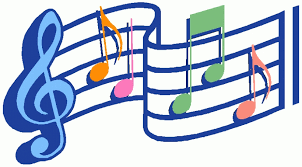 Music in the ParkWednesday Summer Concerts 6:30 pm – 8:30 pmRain or ShinePark Street GazeboJune 21Paul Zittel & Pure Country  Older Country & GospelJune 28The Hick Ups Country & “Hicked Up”  Rock ClassicsJuly 5Tennessee Whiskey  Rock, Classic & Country Hits of  the 50’s & BeyondJuly 12Happy Days    50’s, 60’s, Elvis, Comedy,     Super Fun BandJuly 19Country Memories    Older CountryJuly 26Osborn Nash   WYRK’s Taste of Country   Riser Winner.  Must See!August 2Hintz of ThunderClassics & New CountryAugust 9Crash Cadillac   Oldies, Rock & Roll